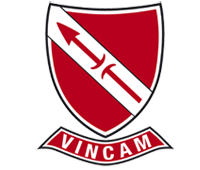 Winterbourne Junior Girls’ SchoolClass Teacher Information PackOur school aims to provide children the opportunity to develop towards their full potential; academically, emotionally and socially by encouraging a positive approach to all aspects of school life; creating a safe, caring and stimulating learning environment for allThe purpose of this pack is to give you, sufficient background information, to decide if you wish to apply for this post.Candidate InformationContext of the roleLetter from the HeadFeatures & HistoryOur PupilsJob Profile including Job Description and Person Specification	How to ApplyWJGS Mission Statement	For more details please click on http://winterbournegirlsschool.co.uk.  We have a vacancy for a KS2 class teacher for September 2021.  If you are an NQT or a more experienced teacher looking for work in a supportive environment in which groups of teachers plan together to produce great lessons for our children, then we'd like to hear from you.  If you are just starting your career or are a good teacher looking for a new challenge then we'd like to hear from you.  Call our Headteacher, Mary Berkeley-Agyepong, on 020 8684 3532 to arrange a visit/discussion.Maximising the opportunities available to young people through your teaching, being a team player, aligning with our vision and being willing to support and be supported is the fundamental ethos in this workplace.Welcome and thank you for the initial interest you have shown in our school.Winterbourne Junior Girls’ School is a unique junior school comprising two/three forms on entry. The school site is shared with an infant school and Winterbourne Junior Boys’ Academy.Our vision is centred on three fundamental goals: Aspirations, Expectations, No Excuses – VINCAM – ‘Together we Conquer’. We are looking for someone who will share our school values and vision and will help to ensure that pupils continue to make good progress.We are passionate about education and giving all pupils the best opportunity to access a broad and exciting curriculum. Our school is full of happy, well-balanced pupils who enjoy coming to school. Our children are friendly, respectful and are keen to learn. We are looking for a Class Teacher who is able to work as part of a team, working to improve the outcomes of our pupils. We are seeking a committed and motivated individual for this role. We are looking forward to you joining out team.We are a friendly, multi-ethnic, inclusive girl’s junior school situated in Thornton Heath, Croydon serving a diverse community. Winterbourne Junior Girls’ School is a two/three form entry school and is the only maintained junior girls' school in the country. We place great emphasis on our values and aims in order to meet our ethos of ‘Aspirations, Expectations, No Excuses - Vincam – Together we Conquer’.We currently have 270 pupils on roll and there remains a strong wish to retain our single sex status. Winterbourne Junior Girls’ School has a proud history, which it aims to maintain and build upon.The school has won a number of awards in the past years – including:-The Mayor of London’s School for Success – fourth year in a row for outstanding progress Take One Picture @the National Gallery – WJGS work was selected to be showcased at the gallery in 2019Times Educational Supplement(TES) Schools Awards 2019 - Shortlisted school – for innovative use of technology to influence outcomes awardGold Accreditation -TFL STARS Bronze Accreditation – Schools Games Mark AwardHealthy Schools AwardThe school’s academic prowess has grown from strength to strength and the junior girls’ feature in Croydon’s top 5 primary schools (SATs results). The cheerful atmosphere and positive welcome is often commented upon by visitors. There is clear evidence of the discipline pervading the school – girls are treated with respect and in turn this leads to staff receiving respect from them. https://www.youtube.com/watch?v=Y23OLi4pvTATitle:			Main Scale TeacherSalary Range:		Main scale salary – dependent upon skills and experience Start Date:		September 2021 Contract: 		Full-time, Permanent Reporting to:                    HeadteacherDuties and responsibilities (Job Description)Main purposeThe teacher will:Fulfil the professional responsibilities of a teacher, as set out in the School Teachers’ Pay and Conditions DocumentMeet the expectations set out in the Teachers’ StandardsTeachingPlan and teach well-structured lessons to assigned classes, following the school’s plans, curriculum and schemes of work Plan effectively to ensure that pupils have the opportunity to meet their potential, notwithstanding differences and taking account of the needs of pupils who are: underachieving, very able, not yet fluent in English; making use of relevant information and specialist help where available.Assess, monitor, record and report on the learning needs, progress and achievements of assigned pupils, making accurate and productive use of assessmentAdapt teaching to respond to the strengths and needs of pupilsSet high expectations which inspire, motivate and challenge pupilsPromote good progress and outcomes by pupilsDemonstrate good subject and curriculum knowledge Organise and maintain a safe and stimulating working environment appropriate for a range of activities.Whole-school organisation, strategy and developmentContribute to the development, implementation and evaluation of the school’s policies, practices and procedures, so as to support the school’s values and visionMake a positive contribution to the wider life and ethos of the schoolWork with others on curriculum and pupil development to secure co-ordinated outcomesProvide cover, in the unforeseen circumstance that another teacher is unable to teachHealth, safety and disciplinePromote the safety and wellbeing of pupilsMaintain good order and discipline among pupils, managing behaviour effectively to ensure a good and safe learning environmentProfessional developmentTake part in the school’s appraisal proceduresTake part in further training and development in order to improve own teachingWhere appropriate, take part in the appraisal and professional development of othersCommunicationCommunicate effectively with pupils, parents and carersWorking with colleagues and other relevant professionalsCollaborate and work with colleagues and other relevant professionals within and beyond the schoolDevelop effective professional relationships with colleaguesPersonal and professional conductUphold public trust in the profession and maintain high standards of ethics and behaviour, within and outside schoolHave proper and professional regard for the ethos, policies and practices of the school, and maintain high standards of attendance and punctualityUnderstand and act within the statutory frameworks setting out their professional duties and responsibilitiesManagement of staff and resources Ensure that Teaching Assistants and other adults within the classroom are effective in supporting children’s learning.Direct and supervise support staff assigned to them, and where appropriate, other teachersDeploy resources delegated to themOther areas of responsibilityEach member of staff will be expected to take on a subject leadership role after the successful completion of their NQT year.The teacher will be required to safeguard and promote the welfare of children and young people, and follow school policies and the staff code of conduct.Please note that this is illustrative of the general nature and level of responsibility of the role. It is not a comprehensive list of all tasks that the teacher will carry out. The postholder may be required to do other duties appropriate to the level of the role, as directed by the headteacher or line manager.Person specificationFor a confidential discussion or enquiries about this role, please contact the headteacher:Name		Mary Berkeley-Agyepong	Number	02086843532 Email address	head@winterbournegirls.croydon.sch.uk Please complete the school’s Application Form and a …statement explaining your suitability for the role and return this electronically with any other requested supporting documentation to: head@winterbournegirls.croydon.sch.uk  Please ensure your name is the first part of the saved title of any submissions. All applications received will be acknowledged. Closing date:  	Wednesday 12th May 2021Invitation to interview: Friday 14th May 2021Interview dates: Wednesday 19th May 2021Mission StatementSchool Aims Winterbourne Junior Girls’ School aims to provide children the opportunity to develop towards their full potential; academically, emotionally and socially by encouraging a positive approach to all aspects of school life; creating a safe, caring and stimulating learning environment for all.ACHIEVEMENT - to give everyone equal access to a broad and balanced education so they can realise their full potential.SELF - to develop in everyone a sense of self-esteem, independence, enjoyment and co-operation.INVOLVEMENT- to involve pupils and all adults associated with the school, in our organisation and discipline through clear communication.RESPECT - to have respect for and courtesy towards others, recognising and being mindful of the protected characteristics as laid out in the Equality Act 2010  i.e. race; age; sex; religion or belief; disability; gender reassignment; marriage and civil partnership; pregnancy and maternity; sexual orientation We carry these aims out through our ethos of: Aspirations, Expectations, No Excuses  VINCAM Together we ConquerWinterbourne Junior Girls’ School is committed to safeguarding and promoting the welfare of children and young people and expects all staff and volunteers to share this commitment.The successful candidate will be expected to undertake an Enhanced Disclosure and Barring Service check.CriteriaQualitiesQualifications and experienceQualified teacher status DegreeSuccessful primary teaching experienceSuccessful primary teaching practice (if NQT) Skills and knowledgeKnowledge of the National CurriculumKnowledge of effective teaching and learning strategiesA good understanding of how children learnAbility to adapt teaching to meet pupils’ needsAbility to build effective working relationships with pupilsKnowledge of guidance and requirements around safeguarding childrenKnowledge of effective behaviour management strategiesGood ICT skills, particularly using ICT to support learningPersonal qualities A commitment to getting the best outcomes for all pupils and promoting the ethos and values of the schoolHigh expectations for children’s attainment and progressAbility to work under pressure and prioritise effectivelyCommitment to maintaining confidentiality at all timesCommitment to safeguarding and equalityCultural competenceAbility to recognise own biases, ideas, and stereotypes of cultures that are different from ownAbility to admit/acknowledge that there are differences in the treatment of people based on their appearanceCommitment to being a part of the change that is needed in seeing that people are treated fairlyAbility to educate oneself and others on cultural differences to gain more understanding.